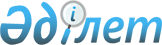 О внесении изменений в решение 41 сессии Нуринского районного маслихата от 22 декабря 2015 года № 429 "О районном бюджете на 2016-2018 годы"Решение IV сессии Нуринского районного маслихата Карагандинской области от 2 июня 2016 года № 27. Зарегистрировано Департаментом юстиции Карагандинской области 8 июня 2016 года № 3846      В соответствии с Бюджетным кодексом Республики Казахстан от 4 декабря 2008 года, Законом Республики Казахстан от 23 января 2001 года "О местном государственном управлении и самоуправлении в Республике Казахстан", районный маслихат РЕШИЛ:

      1. Внести в решение 41 сессии Нуринского районного маслихата от 22 декабря 2015 года № 429 "О районном бюджете на 2016-2018 годы" (зарегистрировано в Реестре государственной регистрации нормативных правовых актов № 3584, опубликовано в газете "Нұра" от 9 января 2016 года № 1 (5439), в информационно-правовой системе "Әділет" 15 января 2016 года), следующие изменения:

      пункт 1 изложить в новой редакции:

      "1. Утвердить районный бюджет на 2016 - 2018 годы согласно приложениям 1, 2, 3 соответственно, в том числе на 2016 год в следующих объемах:

      1) доходы – 3384 159 тысяч тенге, в том числе по:

      налоговым поступлениям – 861 772 тысяч тенге;

      неналоговым поступлениям - 5 414 тысяч тенге;

      поступлениям от продажи основного капитала - 4 700 тысяч тенге;

      поступлениям трансфертов –2 512 273 тысяч тенге;

      2) затраты – 3 410327 тысяч тенге;

      3) чистое бюджетное кредитование 27 207 – тысяч тенге:

      бюджетные кредиты –44 541 тысяч тенге;

      погашение бюджетных кредитов –17 334 тысяч тенге;

      4) сальдо по операциям с финансовыми активами - 0 тысяч тенге, в том числе:

      приобретение финансовых активов - 0 тысяч тенге;

      поступления от продажи финансовых активов государства - 0 тысяч тенге;

      5) дефицит (профицит) бюджета – минус 53375 тысяч тенге;

      6) финансирование дефицита (использование профицита) бюджета – 53 375 тысяч тенге:

      поступления займов – 44 541 тысяч тенге;

      погашение займов – 17 334 тысяч тенге;

      используемые остатки бюджетных средств – 26 168 тысяч тенге.";

      приложение 1 к указанному решению изложить в новой редакции согласно приложению к настоящему решению;

      2. Настоящее решение вводится в действие с 1 января 2016 года.



      СОГЛАСОВАНО:



      2 июня 2016 года

 Районный бюджет на 2016 год
					© 2012. РГП на ПХВ «Институт законодательства и правовой информации Республики Казахстан» Министерства юстиции Республики Казахстан
				
      Председатель сессии

Н. Сулейменов

      Секретарь районного маслихата

Т. Оспанов

      Руководитель отдела экономики и
финансов Нуринского района
___________ М. Мухамеджанова
Приложение
к решению 4 сессии
Нуринского районного маслихата
от 2 июня 2016 года № 27Приложение 1
к решению 41 сессии
Нуринского районного маслихата
от 22 декабря 2015 года № 429Категория

Категория

Категория

Категория

Сумма (тысяч тенге)

Класс

Класс

Класс

Сумма (тысяч тенге)

Подкласс

Подкласс

Сумма (тысяч тенге)

Наименование

Сумма (тысяч тенге)

1

2

3

4

5

I. Доходы

3384159

1

Налоговые поступления

861772

01

Подоходный налог

204942

2

Индивидуальный подоходный налог

204942

03

Социальный налог

131788

1

Социальный налог

131788

04

Hалоги на собственность

470173

04

1

Hалоги на имущество

427251

3

Земельный налог

5274

4

Hалог на транспортные средства

31548

5

Единый земельный налог

6100

05

Внутренние налоги на товары, работы и услуги

51083

2

Акцизы

1679

3

Поступления за использование природных и других ресурсов

38500

4

Сборы за ведение предпринимательской и профессиональной деятельности

10904

08

Обязательные платежи, взымаемые за совершение юридически значимых действий и (или) выдачу документов уполномоченными на то государственными органами или должностными лицами

3786

1

Государственная пошлина

3786

2

Неналоговые поступления

5414

01

Доходы от государственной собственности

3369

1

Поступления части чистого дохода государственных предприятий

8

4

Доходы на доли участия в юридических лицах, находящиеся в государственной собственности

49

5

Доходы от аренды имущества, находящегося в государственной собственности

3312

02

Поступления от реализации товаров (работ, услуг) государственными учреждениями, финансируемыми из государственного бюджета

45

1

Поступления от реализации товаров (работ, услуг) государственными учреждениями, финансируемыми из государственного бюджета

45

06

Прочие неналоговые поступления

2000

1

Прочие неналоговые поступления

2000

3

Поступления от продажи основного капитала

4700

01

Продажа государственного имущества, закрепленного за государственными учреждениями

1000

1

Продажа государственного имущества, закрепленного за государственными учреждениями

1000

03

Продажа земли и нематериальных активов

3700

1

Продажа земли

3700

4

Поступления трансфертов 

2512273

02

Трансферты из вышестоящих органов государственного управления

2512273

2

Трансферты из областного бюджета

2512273

Функциональная группа

Функциональная группа

Функциональная группа

Функциональная группа

Функциональная группа

Всего

Функциональная подгруппа

Функциональная подгруппа

Функциональная подгруппа

Функциональная подгруппа

Всего

Администратор бюджетных программ 

Администратор бюджетных программ 

Администратор бюджетных программ 

Всего

Программа

Программа

Всего

Наименование

Всего

1

2

3

4

5

6

II. Затраты

3410327

01

Государственные услуги общего характера

413302

1

Представительные, исполнительные и другие органы, выполняющие общие функции государственного управления

359193

112

Аппарат маслихата района (города областного значения)

14183

001

Услуги по обеспечению деятельности маслихата района (города областного значения)

14183

122

Аппарат акима района (города областного значения)

70674

001

Услуги по обеспечению деятельности акима района (города областного значения)

63613

003

Капитальные расходы государственного органа

7061

123

Аппарат акима района в городе, города районного значения, поселка, села, сельского округа

274336

001

Услуги по обеспечению деятельности акима района в городе, города районного значения, поселка, села, сельского округа

273987

022

Капитальные расходы государственного органа

349

2

Финансовая деятельность

1815

459

Отдел экономики и финансов района (города областного значения)

1815

003

Проведение оценки имущества в целях налогообложения

815

010

Приватизация, управление коммунальным имуществом, постприватизационная деятельность и регулирование споров, связанных с этим

1000

9

Прочие государственные услуги общего характера

52294

5

459

Отдел экономики и финансов района (города областного значения)

30050

001

Услуги по реализации государственной политики в области формирования и развития экономической политики, государственного планирования, исполнения бюджета и управления коммунальной собственностью района (города областного значения)

30028

015

Капитальные расходы государственного органа

22

492

Отдел жилищно-коммунального хозяйства, пассажирского транспорта, автомобильных дорог и жилищной инспекции района (города областного значения)

11858

001

Услуги по реализации государственной политики на местном уровне в области жилищно-коммунального хозяйства, пассажирского транспорта, автомобильных дорог и жилищной инспекции

11858

494

Отдел предпринимательства и промышленности района (города областного значения)

10386

001

Услуги по реализации государственной политики на местном уровне в области развития предпринимательства и промышленности

10339

003

Капитальные расходы государственного органа

47

02

Оборона

10158

1

Военные нужды

1903

122

Аппарат акима района (города областного значения)

1903

005

Мероприятия в рамках исполнения всеобщей воинской обязанности

1903

2

Организация работы по чрезвычайным ситуациям

8255

122

Аппарат акима района (города областного значения)

8255

006

Предупреждение и ликвидация чрезвычайных ситуаций масштаба района (города областного значения)

8013

007

Мероприятия по профилактике и тушению степных пожаров районного (городского) масштаба, а также пожаров в населенных пунктах, в которых не созданы органы государственной противопожарной службы

242

03

Общественный порядок, безопасность, правовая, судебная, уголовно-исполнительная деятельность

650

9

Прочие услуги в области общественного порядка и безопасности

650

492

Отдел жилищно-коммунального хозяйства, пассажирского транспорта, автомобильных дорог и жилищной инспекции района (города областного значения)

650

021

Обеспечение безопасности дорожного движения в населенных пунктах

650

04

Образование

2302406

1

Дошкольное воспитание и обучение

70115

464

Отдел образования района (города областного значения)

70115

040

Реализация государственного образовательного заказа в дошкольных организациях образования

70115

2

Начальное, основное среднее и общее среднее образование

2192882

123

Аппарат акима района в городе, города районного значения, поселка, села, сельского округа

5513

005

Организация бесплатного подвоза учащихся до школы и обратно в сельской местности

5513

464

Отдел образования района (города областного значения)

2158601

003

Общеобразовательное обучение

2136922

006

Дополнительное образование для детей 

21679

465

Отдел физической культуры и спорта района (города областного значения)

28768

017

Дополнительное образование для детей и юношества по спорту

28768

9

Прочие услуги в области образования

39409

464

Отдел образования района (города областного значения)

39409

001

Услуги по реализации государственной политики на местном уровне в области образования

7346

005

Приобретение и доставка учебников, учебно-методических комплексов для государственных учреждений образования района (города областного значения)

19000

015

Ежемесячная выплата денежных средств опекунам (попечителям) на содержание ребенка-сироты (детей-сирот), и ребенка (детей), оставшегося без попечения родителей 

12459

022

Выплата единовременных денежных средств казахстанским гражданам, усыновившим (удочерившим) ребенка (детей)-сироту и ребенка (детей), оставшегося без попечения родителей

479

067

Капитальные расходы подведомственных государственных учреждений и организаций 

125

06

Социальная помощь и социальное обеспечение

98835

1

Социальное обеспечение

15089

451

Отдел занятости и социальных программ района (города областного значения)

15089

005

Государственная адресная социальная помощь

3398

016

Государственные пособия на детей до 18 лет

11691

2

Социальная помощь

65861

2

451

Отдел занятости и социальных программ района (города областного значения)

65861

002

Программа занятости

8939

004

Оказание социальной помощи на приобретение топлива специалистам здравоохранения, образования, социального обеспечения, культуры, спорта и ветеринарии в сельской местности в соответствии с законодательством Республики Казахстан

3399

006

Оказание жилищной помощи

7006

007

Социальная помощь отдельным категориям нуждающихся граждан по решениям местных представительных органов

6338

010

Материальное обеспечение детей-инвалидов, воспитывающихся и обучающихся на дому

142

014

Оказание социальной помощи нуждающимся гражданам на дому

30399

017

Обеспечение нуждающихся инвалидов обязательными гигиеническими средствами и предоставление услуг специалистами жестового языка, индивидуальными помощниками в соответствии с индивидуальной программой реабилитации инвалида

9638

9

Прочие услуги в области социальной помощи и социального обеспечения

17885

451

Отдел занятости и социальных программ района (города областного значения)

17885

001

Услуги по реализации государственной политики на местном уровне в области обеспечения занятости и реализации социальных программ для населения

17586

011

Оплата услуг по зачислению, выплате и доставке пособий и других социальных выплат

261

021

Капитальные расходы государственного органа

38

07

Жилищно-коммунальное хозяйство

77338

1

Жилищное хозяйство

12326

455

Отдел культуры и развития языков района (города областного значения)

2723

024

Ремонт объектов в рамках развития городов и сельских населенных пунктов по Дорожной карте занятости 2020

2723

464

Отдел образования района (города областного значения)

5200

026

Ремонт объектов в рамках развития городов и сельских населенных пунктов по Дорожной карте занятости 2020

5200

492

Отдел жилищно-коммунального хозяйства, пассажирского транспорта, автомобильных дорог и жилищной инспекции района (города областного значения)

4403

041

Ремонт и благоустройство объектов в рамках развития городов и сельских населенных пунктов по Дорожной карте занятости 2020

4403

2

Коммунальное хозяйство

19461

492

Отдел жилищно-коммунального хозяйства, пассажирского транспорта, автомобильных дорог и жилищной инспекции района (города областного значения)

19461

012

Функционирование системы водоснабжения и водоотведения

19461

3

Благоустройство населенных пунктов

45551

123

Аппарат акима района в городе, города районного значения, поселка, села, сельского округа

42673

008

Освещение улиц населенных пунктов

14218

011

Благоустройство и озеленение населенных пунктов

28455

492

Отдел жилищно-коммунального хозяйства, пассажирского транспорта, автомобильных дорог и жилищной инспекции района (города областного значения)

2878

016

Обеспечение санитарии населенных пунктов

2178

018

Благоустройство и озеленение населенных пунктов

700

08

Культура, спорт, туризм и информационное пространство

251080

1

Деятельность в области культуры

127907

455

Отдел культуры и развития языков района (города областного значения)

127907

455

003

Поддержка культурно-досуговой работы

127907

2

Спорт

8237

465

Отдел физической культуры и спорта района (города областного значения)

8237

001

Услуги по реализации государственной политики на местном уровне в сфере физической культуры и спорта

5837

006

Проведение спортивных соревнований на районном (города областного значения) уровне

500

007

Подготовка и участие членов сборных команд района (города областного значения) по различным видам спорта на областных спортивных соревнованиях

1900

3

Информационное пространство

89033

455

Отдел культуры и развития языков района (города областного значения)

80753

006

Функционирование районных (городских) библиотек

80753

456

Отдел внутренней политики района (города областного значения)

8280

002

Услуги по проведению государственной информационной политики 

8280

9

Прочие услуги по организации культуры, спорта, туризма и информационного пространства

25903

455

Отдел культуры и развития языков района (города областного значения)

7627

001

Услуги по реализации государственной политики на местном уровне в области развития языков и культуры

7627

456

Отдел внутренней политики района (города областного значения)

18276

001

Услуги по реализации государственной политики на местном уровне в области информации, укрепления государственности и формирования социального оптимизма граждан

12942

003

Реализация мероприятий в сфере молодежной политики

5261

006

Капитальные расходы государственного органа

73

10

Сельское, водное, лесное, рыбное хозяйство, особо охраняемые природные территории, охрана окружающей среды и животного мира, земельные отношения

116158

1

Сельское хозяйство

50258

459

Отдел экономики и финансов района (города областного значения)

13080

099

Реализация мер по оказанию социальной поддержки специалистов

13080

462

Отдел сельского хозяйства района (города областного значения)

16682

001

Услуги по реализации государственной политики на местном уровне в сфере сельского хозяйства 

16665

006

Капитальные расходы государственного органа

17

473

Отдел ветеринарии района (города областного значения)

20496

001

Услуги по реализации государственной политики на местном уровне в сфере ветеринарии 

12137

007

Организация отлова и уничтожения бродячих собак и кошек

500

008

Возмещение владельцам стоимости изымаемых и уничтожаемых больных животных, продуктов и сырья животного происхождения

5559

010

Проведение мероприятий по идентификации сельскохозяйственных животных

2300

6

Земельные отношения

9130

463

Отдел земельных отношений района (города областного значения)

9130

001

Услуги по реализации государственной политики в области регулирования земельных отношений на территории района (города областного значения)

9130

9

Прочие услуги в области сельского, водного, лесного, рыбного хозяйства, охраны окружающей среды и земельных отношений

56770

473

Отдел ветеринарии района (города областного значения)

56770

011

Проведение противоэпизоотических мероприятий

56770

11

Промышленность, архитектурная, градостроительная и строительная деятельность

15084

2

Архитектурная, градостроительная и строительная деятельность

15084

467

Отдел строительства района (города областного значения)

8673

001

Услуги по реализации государственной политики на местном уровне в области строительства 

8673

468

Отдел архитектуры и градостроительства района (города областного значения)

6411

001

Услуги по реализации государственной политики в области архитектуры и градостроительства на местном уровне

6411

12

Транспорт и коммуникации

37873

1

Автомобильный транспорт

37873

492

Отдел жилищно-коммунального хозяйства, пассажирского транспорта, автомобильных дорог и жилищной инспекции района (города областного значения)

37873

023

Обеспечение функционирования автомобильных дорог

37873

13

Прочие

33973

9

Прочие

33973

123

Аппарат акима района в городе, города районного значения, поселка, села, сельского округа

22636

040

Реализация мер по содействию экономическому развитию регионов в рамках Программы "Развитие регионов" 

22636

459

Отдел экономики и финансов района (города областного значения)

11337

012

Резерв местного исполнительного органа района (города областного значения) 

11337

15

Трансферты

53470

1

Трансферты

53470

459

Отдел экономики и финансов района (города областного значения)

53470

006

Возврат неиспользованных(недоиспользованных) целевых трансфертов

11470

051

Трансферты органам местного самоуправления

42000

III. Чистое бюджетное кредитование

27207

Бюджетные кредиты

44541

10

Сельское, водное, лесное, рыбное хозяйство, особо охраняемые природные территории, охрана окружающей среды и животного мира, земельные отношения

44541

1

Сельское хозяйство

44541

459

Отдел экономики и финансов района (города областного значения)

44541

018

Бюджетные кредиты для реализации мер социальной поддержки специалистов

44541

Категория

Категория

Категория

Категория

Сумма (тысяч тенге)

Класс

Класс

Класс

Сумма (тысяч тенге)

Подкласс

Подкласс

Сумма (тысяч тенге)

Наименование

Сумма (тысяч тенге)

1

2

3

4

5

5


Погашение бюджетных кредитов

17334

01


Погашение бюджетных кредитов

17334

1


Погашение бюджетных кредитов, выданных из государственного бюджета

17334

Функциональная группа

Функциональная группа

Функциональная группа

Функциональная группа

Функциональная группа

Всего

Функциональная подгруппа

Функциональная подгруппа

Функциональная подгруппа

Функциональная подгруппа

Всего

Администратор бюджетных программ

Администратор бюджетных программ

Администратор бюджетных программ

Всего

Программа

Программа

Всего

Наименование

Всего

1

2

3

4

5

6

IV. Сальдо по операциям с финансовыми активами

0

Приобретение финансовых активов

0

V. Дефицит (профицит) бюджета

-53375

VI. Финансирование дефицита (использование профицита) бюджета

53375

Категория

Категория

Категория

Категория

Сумма (тысяч тенге)

Класс

Класс

Класс

Сумма (тысяч тенге)

Подкласс

Подкласс

Сумма (тысяч тенге)

Наименование

Сумма (тысяч тенге)

1

2

3

4

5

7

Поступление займов

44541

01

Внутренние государственные займы

44541

2

Договоры займа

44541

Функциональная группа

Функциональная группа

Функциональная группа

Функциональная группа

Функциональная группа

Сумма (тысяч тенге)

Функциональная подгруппа 

Функциональная подгруппа 

Функциональная подгруппа 

Функциональная подгруппа 

Сумма (тысяч тенге)

Администратор бюджетных программ

Администратор бюджетных программ

Администратор бюджетных программ

Сумма (тысяч тенге)

Программа

Программа

Сумма (тысяч тенге)

1

2

3

4

5

6

16

Погашение займов

17334

1

Погашение займов

17334

459

Отдел экономики и финансов района (города областного значения)

17334

005

Погашение долга местного исполнительного органа перед вышестоящим бюджетом

17334

Используемые остатки бюджетных средств

26168

